                                                                Протокол                                         родительского собрания  №2                                                 от 17 марта 2023 годаПрисутствовали:  Зам.дир по УВР – Лебедева Л.С. Воспитатели – 2 человека    Родители – 5 человек.                                         Повестка собрания:Переход на новую программу ФОП ДО.                                          Ход собрания:По вопросу перехода МБОУ «Покровская СОШ» Структурное подразделение- «Детский сад»на новую программу ФОП ДО выступила воспитатель Бокаева Н.А., которая познакомила родителей  с новой ФОП ДО. Федеральная образовательная программа дошкольного образования (далее – Федеральная программа) разработана в соответствии с Порядком разработки и утверждения федеральных основных общеобразовательных программ, утверждённым приказом Министерства просвещения Российской Федерации от 25 ноября 2022 г. №1028 (зарегистрирован Министерством юстиции Российской Федерации 28 декабря 2022г., регистрационный №71847). Федеральная образовательная программа дошкольного образования (ФОП ДО) – это норматив, который был разработан с целью реализации нескольких функций:-создать единое федеральное образовательное пространство для воспитания и развития дошкольников; -обеспечить детям и родителям равные и качественные условия дошкольного образования на всей территории России;-создать единое ядро содержания дошкольного образования, которое будет приобщать детей к традиционным, духовно-нравственным и социокультурным ценностям, а также воспитывает в них тягу и любовь к истории и культуре своей страны, малой родины и семьи;-воспитывать и развивать ребёнка с активной гражданской позицией, патриотическими взглядами и ценностями.                                                                                                                   ФОП ДО призвана реализовать один из пунктов ФГОС – создать единое образовательное пространство в России.                                                                                                               Работать по ФОП наш коллектив начнёт с 1 сентября 2023 года. В настоящее время идёт изучение программы педагогическим коллективом, её обсуждение. По своей сути ФОП ДО заменяет собой ООП ДО. Эти документы на первый взгляд похожи, однако между ними есть отличия. Прежде всего федеральная программа более детализирована. Но остаётся неизменным соотношение обязательной (не менее 60%) и вариативной части программы (не более 40%). Что по вашему мнению, входит в вариативную часть (часть, формируемую участниками образовательных отношений).                                                                                                        Главная особенность документа – он позволяет объединить образование и воспитание дошкольников в один гармоничный процесс.Ещё одна отличительная особенность программы – воспитание патриотических чувств, любви и уважения к Родине. Также в документе сделан акцент на воспитание интернациональных чувств; уважение к людям других национальностей, вероисповеданий, к их культуре и традициям.                                                                                                                                          Кроме этого, в ФОП сделан акцент на правила безопасного поведения в ситуациях, когда существует угроза жизни и здоровью, например, если ребёнок остался один, потерялся или травмировался. Программа содержит в себе учебно-методические документы и состоит из 3 разделов: целевого, содержательного и организационного. В целевом разделе представлены цели, задачи и принципы. Раскрыты планируемые результаты по. Описана педагогическая диагностика. Содержательный раздел включает в себя 3 части: Федеральную рабочую программу образования; Федеральную рабочую программу воспитания; программу коррекционно-развивающей работы. Организационный раздел ФОП ДО описывает условия реализации программы: психолого- педагогические и кадровые условия, обустройство РППС, материально-техническое обеспечение. Также появился Федеральный календарный план воспитательной работы.                                                                                                                     Целью Федеральной программы является разностороннее развитие ребёнка в период дошкольного детства с учётом возрастных и индивидуальных особенностей на основе духовно-  нравственных ценностей российского народа, исторических и национально-культурных традиций.                                                                                                                                                       К традиционным российским  духовно-нравственным ценностям относятся, прежде всего, жизнь, достоинство, права и свободы человека, патриотизм, гражданственность, служение Отечеству и ответственность за его судьбу, высокие нравственные идеалы, крепкая семья, созидательный труд, приоритет духовного над материальным, гуманизм, милосердие, справедливость, коллективизм, взаимопомощь и взаимоуважение, историческая память и преемственность поколений, единство народов России.                                                                Цель Федеральной программы достигается через решение следующих задач: обеспечение единых для Российской Федерации содержание ДО и планируемых результатов освоения образовательной программы ДО; приобщение детей (в соответствии с возрастными особенностями) к базовым ценностям российского народа – жизнь, достоинство, права и свободы человека, патриотизм, гражданственность, высокие нравственные идеалы, крепкая семья, созидательный труд, приоритет духовного над материальным, гуманизм, милосердие, справедливость, коллективизм, , взаимопомощь и взаимоуважение, историческая память и преемственность поколений, единство народов России; создание условий для формирования ценностного отношения  к окружающему миру, становления опыта действий и поступков на основе осмысления ценностей; построение (структурирование) содержания образовательной деятельности на основе учёта возрастных и индивидуальных особенностей развития; создание условий для равного доступа к образованию для всех детей дошкольного возраста с учётом разнообразия образовательных потребностей и индивидуальных возможностей; охрана и укрепление физического и психического здоровья детей, в том числе их эмоционального благополучия; обеспечение развития физических, личностных. Нравственных качеств и основ патриотизма, интеллектуальных и художественно-творческих способностей ребёнка, его инициативности, самостоятельности и ответственности; обеспечение психолого-педагогической поддержки семьи и повышения компетентности родителей (законных представителей) в вопросах воспитания, обучения и развития, необходимого и достаточного для успешного освоения ими образовательных программ начального общего образования.                                  Федеральная программа построена на следующих принципах ДО, установленных ФГОС ДО:             1) полное проживание ребёнком всех этапов детства (младенческого, раннего и дошкольного возраста), обогащение (амплификация)детского развития;                                                               2)построение образовательной деятельности на основе индивидуальных особенностей каждого ребёнка, при котором сам ребёнок становится активным в выборе содержания своего образования, становится субъектом образования;                                                                                        3)содействие и сотрудничество детей и родителей (законных представителей), совершеннолетних членов семьи, принимающих участие в воспитании детей младенческого, раннего и дошкольного возраста, а также педагогических работников (далее вместе-взрослые); 4)признание ребёнка полноценным участником (субъектом) образовательных отношений;            5)поддержка инициативы детей в различных видах деятельности;                                                                            6)сотрудничество ДОО с семьёй;                                                                                                           7)приобщение детей  к социокультурным нормам, традициям семьи, общества и государства;    8)формирование познавательных интересов и познавательных действий ребёнка в различных видах деятельности;                                                                                                                                  9)возрастная адекватность дошкольного образования (соответствие условий, требований, методов возрасту и особенностям развития);                                                                                                 10) учёт этнокультурной ситуации развития детей.Планируемые результаты реализации Федеральной программыВ соответствии с ФГОС ДО специфика дошкольного возраста и системные особенности ДО делают неправомерными требования от ребёнка дошкольного возраста конкретных образовательных достижений. Поэтому планируемые результаты освоения Федеральной программы представляют собой возрастные характеристики возможных достижений ребёнка дошкольного возраста на разных этапах и к завершению ДО. В соответствии с периодизацией психического развития ребёнка согласно культурно-исторической психологии, дошкольное детство подразделяется на три возраста: первое и второе полугодие жизни, ранний (от одного до трёх лет) и дошкольный возраст (от трёх до семи лет). Степень выраженности возрастных характеристик возможных достижений может различаться у детей одного возраста по причине высокой индивидуализации их психического развития и разных стартовых условий освоения образовательной программы. Обозначенные различия не должны быть констатированы как трудности ребёнка в освоении образовательной программы ДО и не подразумевают его включения в соответствующую целевую группу.Родителям был предложен перечень мультфильмов, определённых ФОП для домашнего просмотра и обсуждения, а также обсуждены с ними праздники календарного воспитательного плана, музыкальный материал и художественная литература, определённая ФОП.Выступила: Семёнова Л.Н., родительница воспитанника группы о необходимости активного участия  родителей в совместной работе с педагогическим коллективом по внедрению новой ФОП ДО и предложила за это проголосовать.                                                                                           «За» - 4                                                                                                                                                          «Против» - 0                                                                                                                                   «Воздержались» - 1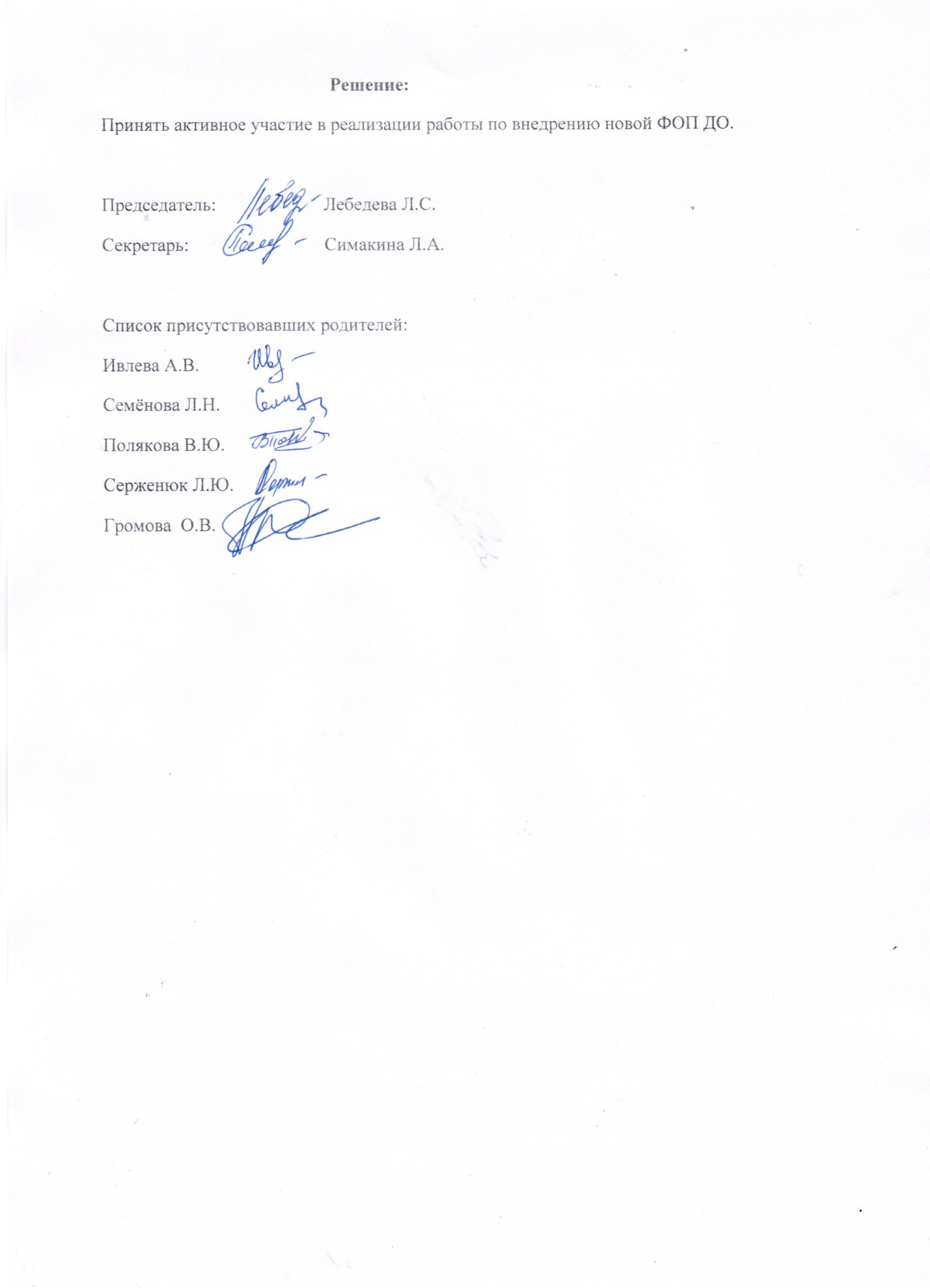 